Краткосрочный проект «Зимушка-Зима»в средней группе.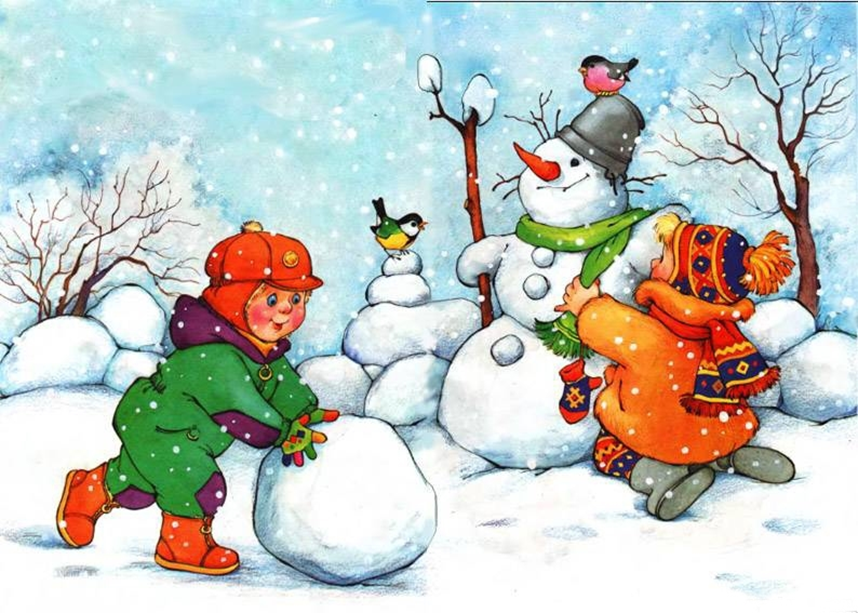                                                              Воспитатель: Меркулова Н.А.                                                                      Срок реализации проекта:                                                                      01.12.22-31.01.23Вид проекта: познавательно – исследовательский, творческий.Актуальность проекта:  Участие детей в проекте поможет максимально обогатить знания и представления детей о зиме, свойствах снега, природных явлениях, развить связную речь, творческие способности, поисковую деятельность. В 4-5 лет ребенок активнее накапливает опыт и усваивает знания в результате непосредственного общения с природой и разговоров со взрослым.Цель проекта:Расширить представление детей о времени года зима, закрепить характерные признаки, развить связную речь, наблюдательность.Задачи проекта:Закрепить знания детей о зимних явлениях природы: мороз, снег, иней, гололед, метель .Развивать связную речь, побуждать детей к словесному описанию изменений в природе в зимнее время года, наблюдательность, память, внимание, слуховое восприятие, мышление.Учить сравнивать разные времена года, отмечая характерные признаки каждого.Расширить и углубить знания детей о лесе и его обитателях животных и птицах, об одежде людей в разное время года.Воспитывать бережное отношение к деревьям и кустарникам как к живому объекту, бережное отношение к птицам желание помогать им в зимних условиях.Закрепить знания о зимних развлечениях, забавах.Учить детей отражать полученные знания в рассказах и продуктивных видах деятельности.Развивать интерес к проведению экспериментов, исследовательских операций.Предполагаемые итоги реализации проекта:Умение называть зимние природные явления.Формирование знаний о свойствах снега, о том, почему люди надевают теплую зимнюю одежду, как и где зимуют животные и птицы.Участие в зимних забавах (катание на санках, катание с горки, игры в снежки, снежная карусель, кто быстрее, кто дальше и т. д.).Умение рассказывать по картине, описывать ее.Воспитание любознательности и эмоциональной отзывчивости, доброжелательности.Формирование представлений, о причинно-следственных связях в природе, путем экспериментально-исследовательской деятельности.Подвижные игры для проведенияв зимний период.       «С льдины на льдину».В две линии в шахматном порядке обозначаются  6-8 кружков на расстоянии 50 см один от другого - это льдинки. Дети двумя колоннами  прыгают на двух ногах с льдинки на льдинку.       «Остановись   возле снежка»На площадке раскладывают снежки. Их должно быть на один меньше чем детей. Дети бегают врассыпную. По сигналу каждый должен остановиться возле снежка. У каждого снежка должен стоять только один ребѐнок. Тот, кто не нашѐл себе места, выбывает из игры. Игра повторяется до тех пор, пока не выявится победитель.     «Кто быстрее залепит круг».На игровой площадке  кладут два обруча или чертят два небольших круга –цели для попадания. Для детей готовят снежки. Участников делят на две группы. Каждая группа становится возле своего круга (расстояние от него до каждого участника должно быть 1,5 м). По сигналу дети начинают бросать снежки в круг, стараясь залепить всю его площадь. Побеждает группа, которая сделала это первая.      «Дед Мороз».Дети строятся на линии. Воспитатель изображает Деда Мороза или держит в руках игрушку Деда Мороза и говорит: Это я, Дед Мороз, бородою оброс.                                                           Я в лесу ищу зверей, выходите поскорей!                                                           А каких зверей я ищу? Зайчиков!Дети изображают  названое животное. Игра продолжается, Дед Мороз загадывает другое животное.       «Покормим птичку».К стойке (дереву)  прикрепляется птичка. Детям предлагается ее «покормить» бросая в корзину мячи. Если мяч попал в корзину, то считается, что  птичка поела.         «Сбей колпак».У каждого ребенка по несколько снежков. Перед детьми на расстоянии 1-2 м  стоят колпаки (конусы). Дети бросают поочередно  снежки  в колпаки, стараясь их сбить. Побеждает ребенок, который больше сбил колпаков.         «С кочки на кочку».На игровой площадке нарисована или выложена из обручей дорожки из кругов. Дети строятся в колонну по одному. Детям предлагается перебраться  через «болото», перепрыгивая с кочки на кочку. «Снежная баба» (русская народная)Цель: развивать двигательную активность.Ход игры: выбирается «Снежная баба». Она садится на корточки в конце площадки. Дети идут к ней, притоптывая,Баба Снежная стоит,Утром дремлет, днями спит.Вечерами тихо ждет,Ночью всех пугать идет.На эти слова «Снежная баба» просыпается и ловит детей. Кого поймает, тот становится «Снежной бабой».«Два Мороза»Цель: учить детей играть по правилам, развивать быстроту, ловкость, выносливость.Ход: на противоположной стороне площадки обозначены два дома, играющие располагаютсяВ одном из домов. Водящие – Мороз Красный нос и Мороз синий нос встают посередине площадки лицом к играющим и произносит:Мы морозы молодыеМы два брата удалыеЯ Мороз Красный нос!Я Мороз Синий нос!Кто из вас решитсяВ путь – дороженьку пуститься?Играющие отвечают хором:Не боимся мы угроз,И не страшен нам мороз.После слова «мороз» дети перебегают через площадку в другой дом, а водящие догоняют их и старается коснуться рукой, «заморозить». «Замороженные» останавливаются на том месте, где до них дотронулись, и до окончания перебежки стоят не двигаясь. Воспитатель вместе с «Морозами» подсчитывают количество «замороженных».«Смелые воробушки»Цель: развивать быстроту и ловкостьХод: дети строятся в круг, перед каждым играющим два снежка. В центре круга водящий – кошка. Дети изображают воробушка и по сигналу воспитателя прыгают в круг через снежки и прыгают обратно из круга по мере приближения кошки. Воробей, которого коснулась кошка. Получает штрафное очко, но из игры не выбывает. Через некоторое время воспитатель останавливает игру и, подсчитывает количество «осаленных»; выбирается новый водящий.«Зимующие и перелетные птицы» (русская народная)Цель: развивать двигательные навыки; закреплять представление о поведении птиц зимой.Ход: дети надевают шапочки птиц (перелетных и зимующих). В середине площадки на расстоянии друг от друга стоят два ребенка в шапочках Солнышка и Снежинки. «Птицы» бегают врассыпную со словами:Птички летают, зерна собирают.Маленькие птички, птички-невелички».После этих слов «перелетные птицы» бегут к Солнцу, а «зимующие» - к снежинке. Чей круг быстрее соберется, тот и выиграл.«Ветерок»Цель: развивать двигательные навыки, упражнять в умении менять движения в соответствии с текстом.Ход: выбирается водящий. Ему надевают шапочку «Ветерка». И он отходит в сторону. Воспитатель говорит:«Из – за елки на опушкеЧьи-то выглянули ушки. (Дети присели и показывают ушки)Лапки заек замерзают,Зайки лапки согревают (встали, согревают лапки)Стали прыгать и скакать,Стали весело играть». (Дети прыгают).Воспитатель говорит:«Ну-ка, ветер, не зевайИ зайчишек догоняй!»Водящий догоняет детей.«Охота на зайцев»Цель: развивать внимание, ловкость, быстрый бег.Ход: Все ребята - «зайцы» и 2-3 «охотника». «Охотники» находятся на противоположной стороне, где для них нарисован дом.Воспитатель:Никого нет на лужайке.Выходите, братцы-зайки,Прыгать, кувыркаться!..По снегу кататься!..«Охотники» выбегают из домика и охотятся на зайцев. Пойманных «зайцев» «охотники» забирают себе в дом, и игра повторяется.Игра-Эстафета «Передай Снежок»Ход игры: Дети становятся в 2 шеренги напротив друг друга. Первые игроки получают по «снежку». По свистку передают снежок из рук в руки вдоль шеренги. Последний ребенок в шеренге, когда «снежок» окажется у него в руках, поднимает его вверх. Игра повторяется, только «снежок» передают в обратную сторону.                                                              Указание:действовать нужно только по сигналу, последний ребенок в шеренге поднимает руку со «снежком» вверх.   Усложнение:передавать «снежок» туда и сразу обратно.Не Будите Медведя   Ход игры: Из числа играющих выбирается медведь. На одном краю площадки обозначается дом медведя – берлога, в которой он спит. На другом – встают дети.   Играющие хором читают стихотворение И. Токмаковой  «Как на горке - снег, снег,  И под горкой - снег, снег,  И на елке - снег, снег.  А под снегом спит медведь.  Тише, тише... Не шуметь».   Во время произнесения текста игроки идут к «берлоге», имитируя скольжение на лыжах.  По сигналу взрослого: раз-два-три – лови!  Ребята стараются убежать от «проснувшегося» медведя и вернуться на линию старта. Выигрывают те дети, кому удастся большее количество раз остаться непойманными.Дед Мороз – Не Морозь   Ход игры:Из числа играющих при помощи считалки  выбирается Дед Мороз. Все игроки вместе могут  произносить такие слова:«Добрый Дедушка Мороз,Ты ребяток не морозь.Не ленись, не зевай,А скорей нас догоняй!Раз-два-три – беги!»После этих слов дети разбегаются по игровой площадке, а Дед Мороз старается осалить кого-либо из игроков. Пойманный игрок считается   «замороженным» и замирает на площадке в той позе, в которой его осалили. Игра продолжается до тех пор, пока Дед Мороз не поймает 2 - 3 игроков. Затем происходит смена водящего. Выигрывает тот, кто ни разу не попался Деду Морозу.Кто Выше Подбросит СнежокХод игры: В игре принимают участие все дети. По команде дети начинают лепить снежки и подбрасывать их. Каждый выполняет задание 3 раза. Побеждает тот, кто все три раза подбросит снежок выше всех. Бросают 2 раза правой и 1 раз левой рукой.СТИХИ О ЗИМЕЗИМУШКА-ЗИМА  Татьяна БоковаВ ледяной карете мчитсяЗимушка-зима,Ветер крыльями стучитсяВ сонные дома.Расцветают скверы, паркиСнежной белизной.И мороз возводит аркиНад тропой лесной.САНКИ  Семен ОстровскийСъезжают санки сами вниз,Но есть у них один каприз.Чтоб с горки мчались сани,Мы вверх их тащим сами.ТРОЕ   А. БосевТpое на заснеженной полянкеЯ, Зима и санки.Только землю снег покpоет -Собиpаемся мы тpое.Веселимся на полянке -Я, Зима и санки.ПРИШЛА ЗИМА  И. ЧерницкаяПришла зима веселаяС коньками и салазками,С лыжнею припорошенной,С волшебной старой сказкою.На елке разукрашеннойФонарики качаются.Пусть зимушка веселаяПодольше не кончается!ЗРЯ СЛЕЗ НЕ ТРАЧУ  Семен ОстровскийЯ Зима. Люблю мороз.Довожу людей до слёз.А сама их зря не трачу.Уходя, однако, плачу.ВОЛШЕБНИК  К. БиличМороз – волшебник!Это видно сразу:Я свой альбом еще не открывал,А он ужеБез кисточек, без красокВсе окна за ночь нам разрисовал!***Ой, сердит мороз:Ветки снегом занес,Хватает за нос, щиплет до слез.Ребятишки не пугаются,На лыжах да санках катаются,Над морозом потешаются.***- Зима, зимушка, зима!Где же ты была?- В мешке стужу несла,На землю снег трясла,Ножки-ручки познобила,В дома стужу напустила,Все дорожки замелаИ сугробы нагребла.***Ой, ты, зимушка-зима,Зима – лютая моя!Я прошу тебяНе морозь уж ты меня!***Вдоль по улицамМетелица метёт,Белый снег-то всеПоземкою несёт.***Замерзали все озера, все ручьи,Становились быстры реки широки.Выпадали белые снега:Ой, сугробы – глубоки.По дорогам –Не проехать, не пройти!***Зима-зимушка пришла,Коней в сани запрягла,Путь-дорожку вывела,Лед на речке вымела,С берегом связала,К земле приковала!Малых ребятДа милых девчатНа салазки усадила,Да с горы покатила!***Без досок и топоровЧерез реку мост готов:Мост, как белое стекло,Скользко, весело, светло!СНЕЖНАЯ БАБА  И. ДемьяновСегодня из снежногоМокрого комаМы снежную бабуСлепили у дома.Стоит эта баба у самых ворот –Никто не проедет,Никто не пройдет.Любуются взрослые ею и дети,Рогожные волосыТреплет ей ветер.Знакома онаУже всей детворе,А Жучка все лает:- Чужой во дворе!МОРОЗ  Валентин Берестов“Бураны, вьюги и метели…Как много с ними канители,Как много шума, толкотни!Как надоели мне они!” -Так проворчал мороз угрюмый,И речку лед сковал без шума,Деревья скрыла седина,И наступила тишина.СНЕЖОК  Зинаида АлександроваСнежок порхает, кружится,На улице бело.И превратились лужицыВ прозрачное стекло.Где летом пели зяблики,Сегодня – посмотри! –Как розовые яблоки,На ветках снегири.Снежок изрезан лыжами,Как мел, скрипуч и сух.И ловит кошка рыжаяВеселых белых мух.ЗИМА НЕДАЛЕКО Т. ДмитриевПорхают легкие снежинки.Седеют сосны за рекой.Ворона каркнула с лозинки:“Зи-ма, зи-ма недалеко!”А я ведь знаю сам не хуже,Уже готовлюсь на каток.На всякий случай в каждой лужеНа прочность пробую ледок.СНЕЖИНКИ И. БурсовЛегкие, крылатые,Как ночные бабочки,Кружатся, кружатсяНад столом у лампочки.Собрались на огонек.А куда им деться?Им ведь тоже, ледяным,Хочется погреться.ЩЕНОК И СНЕГ Л. ДьяконовНа первый снег взглянул щенокИ ничего понять не мог.- Откуда столько белых мухНабилось к нам на двор?А может это птичий пухЛетит через забор?..Он пасть раскрыл – и снегу хвать -И стал задумчиво жевать.Жует, жует, но вот беда!На языке одна вода.Совсем сконфузился щенокИ в конуру обратно лег.Он был не глуп, а просто малИ снег впервые увидал…МЫ СНЕЖИНКИМы снежинки, мы пушинки,Покружиться мы не прочь.Мы снежинки-балеринки,Мы танцуем день и ночь.Встанем вместе мы в кружок -Получается снежок.Мы деревья побелили,Крыши пухом замели.Землю бархатом укрылиИ от стужи сберегли.ВСЮДУ СНЕГ А. БродскийВсюду снег, в снегу дома -Привезла его зима.К нам спешила поскорей,Привезла нам снегирей.От зари и до зариСлавят зиму снегири.Дед Мороз, как маленький,Пляшет у завалинки.А я тоже могуТак плясать на снегу.Я ЕДУ! Татьяна БоковаЯ еду! Я еду по тропке лесной!Здороваюсь с дубом, берёзой, сосной.Я еду! Снежинки руками ловлю.Я еду! Я ехать на санках люблю.Под горку быстрее. Наверх тяжелей.А птицы щебечут: “Коня пожалей!Своими ногами до дома бегиИ бабушке санки везти помоги”.ЗИМНЯЯ РАДОСТЬ Г. ЛадонщиковБелый снег-снежокЖжется, колется,Выходи, дружок,За околицу.Там снежком гораПрипорошена,Там лыжня вчераМной проложена.Побежим с тобойК лесу синему,Принесем домойРадость зимнюю.***В. ОрловВсе злее, злее, злееНа улице мороз.И каждый потеплееЗакутывает нос.И людям, и машинамСейчас не до красы.И люди, и машиныЗакутали носы.И МОРОЗ НЕ СТРАШЕН Б. БелашЗавалило снегом город,Иней кружевом повис…От крылечка до забораРасчищает снег Борис.А с лопатою в рукахРядом с ним Маринка.Жар пылает на щеках –Все длинней тропинка.И не холодно ушам,Как мороз не злится,Если только малышамХочется трудиться.КРУГЛЫЙ ГОД. ЯНВАРЬ Самуил МаршакОткрываем календарь -Начинается январь.В январе, в январеМного снегу во дворе.Снег – на крыше, на крылечке.Солнце в небе голубом.В нашем доме топят печки,В небо дым идет столбом.КРУГЛЫЙ ГОД. ФЕВРАЛЬ Самуил МаршакДуют ветры в феврале,Воют в трубах громко.Змейкой вьется по землеЛегкая поземка.Над Кремлевскою стеной -Самолетов звенья.Слава армии роднойВ день ее рожденья!***— Для кого поешь, пурга,В серебристые рога?— Для малюток-медвежат,Что в берлоге крепко спят.ГОЛОЛЕДИЦА Валентин БерестовНе идется и не едется,Потому что гололедица.Но зато отлично падается!Почему ж никто не радуется?!СНЕГОПАД Валентин БерестовДень настал.И вдруг стемнело.Свет зажгли. Глядим в окно.Снег ложится белый-белый.Отчего же так темно?СНЕГИРИ А. ПрокофьевВыбегай поскорейПосмотреть на снегирей.Прилетели, прилетели,Стайку встретили метели!А Мороз-Красный НосИм рябинки принес.Хорошо подсластил.Зимним вечером позднимЯрко-алые грозди.С УТРА НЕОХОТНО… В. МезиновС утра неохотноЗима хлопотала –Опавшие листьяВ саду подметала.Потом за работуВзялась горячейИ льдом застелилаПритихший ручей.Потом,ПоднимаясьВсе выше и выше,Зима побелилаЗаборы и крыши,Укутала ветвиДубка и сосны,Чтоб сладко спалось имДо самой весны.ПУСТЬ СНЕГ ПОТЕПЛЕЕТ И. МельничукНе идет гулять Олег,Не берет в ручонки снег:“Подожду, – бубнит Олег, -Станет пусть теплее снег”ПИСЬМО И. ПивовароваК нам пришлоПисьмо одно,Было странное оно.Вместо марок –Три снежинки,А конверт –Из чистой льдинки,А письмо не на листке,А на беленьком снежке:- Скоро, скороК вам примчуНа метели прилечу,Запляшу и закружу,Снегом землю наряжу,И деревья, и дома …–И подписано:“ЗИМА”С ПРИХОДОМ СТУЖИ  Семен ОстровскийПочему с приходом стужиСтали хрусткими дорожки?Потому что ночью лужиСтёкла вставили в окошки.ЗИМА ПРИШЛА В. ФетисовНочью ветер волком вылИ по крыше палкой бил.Утром глянули в окно,Там волшебное кино:Раскатала белый холст,Набросала светлых звездИ папахи на домаНахлобучила зима.КАК НА ГОРКЕ, НА ГОРЕ А. ПрокофьевКак на горке, на горе,На широком на дворе:Кто на санках,Кто на лыжах,Кто повыше,Кто пониже,Кто потише,Кто с разбегу,Кто на льду,А кто по снегу.С горки – ух,На горку – ух!Бух!Захватывает дух!ЭТО СНЕГ! Г. СапгирРано-раноВыпал снег.Удивился человек:“Это снег?Не может быть!На дворе?Не может быть!На траве?Не может быть!В октябре?Не может быть!Неужели это снег?!” -Не поверил человек.ЗИМУШКА-ЗИМА А. ПрокофьевПо дороге по прямойШла зима с морозами,Шла зима к себе домой –Снег стелила розовый.За зимою две метелиСнег тот веяли, мели,Снег взвивали, как хотели,И кидали хрустали.СНЕГОВИК В. ЕгоровДавай, дружок, смелей, дружокКати по снегу свой снежок.Он превратится в снежный ком,И станет ком снеговиком.Его улыбка так светла!Два глаза, шляпа, нос, метла.Но солнце припечет слегка –Увы! – и нет снеговика.СНЕГОВИК Д. ЧуякоСреди нашего двораСнеговик стоял вчера.Мы его слепили сами,Был он с пышными усами.А сегодня за окномПотекли ручьи кругом.Ночью снеговик исчез.Может быть, ушел он в лес?Очень просим вас, ребята,Если снеговик усатыйПовстречается в пути,Помогите нам найти.ЭТО СНЕГ!  В. СимоновЭто кто там у пригорка?Сразу даже не поймешь:Это маленький ЕгоркаНа Егорку не похож.Залепило снегом брови,Шапку, нос и воротник.И из снежного сугробаВстал Егорка- снеговик.СНЕГОПАД  И. ВасилевскийСнегопад, снегопад!Засыпает снегом сад,И болота, и луга,И речные берега,И тропинки горные,И поля просторные.Все кругом белым-бело,Все дороги замело.В белых ватниках дубки,Ели в белых платьицах.Рады зайцы-беляки:Легче будет прятаться.ПЕРВЫЙ СНЕГ И. МельничукНа деревья, на аллеиСнег летит муки белее,Легкий-легкий, чистый-чистый,Мягкий, хрупкий и пушистый.Снег в руке сжимаемИ снежки кидаем.Первый снег – светлый снег,Как же радует он всех.ТАКОЙ МОРОЗ! Н. АсеевТакой мороз!Берет за нос,Дерет до слез!Такой мороз трескучий,Пристал,Пристал, прискучил.Такой мороз!Такой мороз!Укроешь нос –К бровям прирос.Такой мороз!Здоровый,Идет – хруститДорогой.СНЕЖИНКИ М. РодинаУ сестренки, у Маринки,На ладошке две снежинки.Всем хотела показать,Глядь – снежинок не видать!Кто же взял снежинкиУ моей Маринки?НАМЕЛО-НАВЬЮЖИЛО Н. ГончаровВсе деревьяВ кружеве:Снег на соснах,На кустах,В белых шубках ели.И запутались в ветвяхБуйные метели.УДИВЛЯЕТСЯ ОЛЕГ В. КудлачевУдивляется Олег:- Ну зачем на крыше снег?Не прокатишься по крышеНи на санках, ни на лыжах.В МОРОЗ Валентина ЛанцеттиСнег на улице и стужа.Крепким льдом забита лужа.От дороги робкоВеточками тропкиТянутся к домам:— Погреться можно к вам?НА ГОРКЕ Н. ГородецкаяОбойди хоть все дворы –Лучше не найти горы.Осторожно! Берегись!Детвора несется внизСтоя, сидя, на коленках,На картонках и фанерках.Не зевайте впереди,Не вставайте на пути!О-го-го, смотрите сами,Что за чудо эти сани:Еле сели впятером,И помчались с ветерком!По прямой до поворота,Позади остался кто-то…Налетели на сугроб:Кто доехал, на бок – хлоп!ГДЕ МОЙ ПАЛЬЧИК? Н. СаконскаяМаша варежку надела:- Ой, куда я пальчик дела?!Нету пальчика, пропал,В свой домишко не попал.Маша варежку сняла:- Поглядите-ка, нашла!Ищешь, ищешь – и найдешь.Здравствуй, пальчик! Как живешь?***М. ВайнилайтисВозле дома снежный дедВ шубу снежную одет.Он кряхтит на всю округу,Он зовет свою подругу.Мы и стали во всю прытьБабу снежную лепить.А она сказала: – Скука!Нету внучки, нету внука!Мы слепили и внучат –Маленьких снеговичат.ДЫХАТЕЛЬНАЯ ГИМНАСТИКАС неба падают зимоюИ кружатся над землёюЛегкие пушинки,Белые снежинки.Нужно глубоко вдохнуть,Чтобы на снежинку нам подутьТАКТИЛЬНАЯ ИГРА-МАССАЖ“ Собираемся на прогулку”С помощью имитации надеваем штаны, брюки, носки;надеваем кофты;надеваем валенки ;надеваем шапки;застегиваем пуговицы на пуховиках,завязываем шарфы. Дети делают легкое поглаживание ног,Поглаживание рук, живота,Поглаживание ног от пальцев до колена,Поглаживание головы, легкий массаж, имитация завязок,Точечные движения от шеи до живота,Имитация завязывания.ФИЗКУЛЬТМИНУТКИ.Наш клубочек не простойОн волшебный золотой (катают клубочек между ладоней).Исполняет все желанья (разводят руки в стороны).Выполняет все задания (грозят пальцем друг другу).Мы клубочек по–ка–та–ем (катают на ладони).Мы клубочек по–сту–чим (стучат кулачком о ладошку)Мы клубочком по–иг–ра–ем (подбрасываем клубочек вверx)Никому не от–да–дим (прячем клубочек в ладошкаx)Белая пушистая звездочка малютка,Сядь мне на руку, посидим минутку,Полежала звездочка в воздуxе немножко,Села и растаяла на моей ладошке.(Снежинка).«Снежинки».        Ой, летят — летят снежинки (дети бегают в рассыпную).        Белоснежные пушинки,        Это зимушка — зима (дети плавными движениями рук водят вправо —         влево)        Рукавами повела.        Все снежинки закружились, (дети кружатся вокруг себя).        И на землю опустились. (дети приседают).МорозТы, мороз, мороз, мороз,Не показывай свой нос!Уходи скорей домой,Стужу уводи с собой.А мы саночки возьмём,Мы на улицу пойдём,Сядем в саночки —Самокаточки.СнежокКак на тоненький ледокВыпал беленький снежок,Выпал беленький снежок,Ехал Ванечка дружок,Ваня ехал, поспешал,Со добра коня упал,Он упал, упал, лежит —Никто к Ване не бежит,Две девушки увидали —Прямо к Ване подбежали,Прямо к Ване подбежали,На коня Ваню сажали,Путь-дорогу показали.ВаленкиБаю - баю, баиньки,Купим сыну валенки,Наденем на ноженьки,Пустим по дороженьке.Будет наш сынок ходить,Новы валенки носить.СаночкиКак по снегу, по метелиТрое саночек летели.И шумят, и гремят,Колокольчики звенят.В первых санках — дедушка,В других санках — бабушка,В третьих санках — тётушка.Наша Катя выбегала,Дорогих гостей встречала,Ворота им отперла,В нову горенку вела.ЗимаУж ты зимушка-зима,Ты с морозами пришла.Ветер воет, вьюга вьёт,Вдоль по улице метёт.Белым снегом замелоВсе дороги на село,Все дороги, все пути,Ни проехать, не пройти.Этапы реализации проектаЭтапы реализации проектаПодготовительный этапОпределение цели и задач проекта.Сбор информационного материала.Подбор наглядно – дидактических пособий, демонстрационного материала, художественной литературы.Оформление консультаций, папок-передвижек, буклетов для родителей по теме проекта.Подбор пословиц, поговорок, загадок по теме проекта.Подбор игр, сказок, рассказов, стихотворений, иллюстраций.Основной этап:Работа с детьми.Беседы: «Что такое снежинка?», «Приметы зимы», «Одежда людей зимой», «Звери и птицы зимой», «Зимние игры и забавы».Рассматривание репродукций: Зорюков А.В. «Короткий зимний день», Юров В. «Зимняя сказка».Пальчиковые игры: «Птички»,  «Снежок», «Зимняя прогулка».Дидактические игры: «Оденем куклу на прогулку», «Закончи предложение»,   «Где и как зимуют звери?», «Что сначала, что потом», «Когда это бывает». Работа с лепбуком «Волшебница зима».Наблюдения за погодой, ветром , небом, зимним солнцем, метелью , за снегопадом, снежинками, снегом (белый, холодный, легкий, летает, хрустящий, кружится, сверкает, тает, липкий, мокрый, сугробами, птицами , за прохожими, как одеты, за деревьями, за трудом дворника. Экспериментирование: «Куда девается снег»,  «Замерзание воды», «Почему тает снег».Чтение художественной литературы.Продуктивная деятельность.Аппликация: «Снеговик», «Зима», «Снегирь на ветке».Раскрашивание: «Зимняя одежда».Рисование «Дерево в снегу».Изготовление кормушек для птиц.Подвижные игры «Я - Мороз красный нос», «Ворона и собачка», «Снег кружится», «Снежинка волшебная».Игровые упражнения «Снежинки кружатся», «Поймай снежинку», «Снежинки просыпаются».Скольжение по ледяным дорожкам. Игра в снежки. Катание на санках.Работа с родителями.Оформление папок-передвижек для родителей:«Зима пришла», «Игры на прогулке»,  «Учимся наблюдать», «Одеваем детей по сезону».